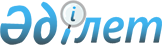 О дополнительном регламентировании порядка проведения мирных собраний, митингов, шествий, пикетов и демонстраций
					
			Утративший силу
			
			
		
					Решение Тупкараганского районного маслихата Мангистауской области от 12 сентября 2012 года № 7/45. Зарегистрировано Департаментом юстиции Мангистауской области 03 октября 2012 года № 2163. Утратило силу решением Тупкараганского районного маслихата Мангистауской области от 08 июля 2016 года № 4/35      Сноска. Утратило силу решением Тупкараганского районного маслихата Мангистауской области от 08.07.2016 № 4/35 (вводится в действие по истечении десяти календарных дней после дня его первого официального опубликования).

      В соответствии с подпунктом 15) пункта 1 статьи 6 Закона Республики Казахстан от 23 января 2001 года № 148 "О местном государственном управлении и самоуправлении в Республике Казахстан" и статьи 10 Закона Республики Казахстан от 17 марта 1995 года № 2126 "О порядке организации и проведения мирных собраний, митингов, шествий, пикетов и демонстраций в Республике Казахстан", в целях обеспечение прав и свобод граждан, общественной безопасности, а также нормального функционирования транспорта, объектов инфраструктуры, сохранности зеленых насаждений и малых архитектурных форм, районный маслихат РЕШИЛ:

      1. Дополнительно регламентировать порядок проведения мирных собраний, митингов, шествий, пикетов и демонстраций путем определения мест проведения мирных собраний, митингов, шествий, пикетов и демонстраций в Тупкараганском районе согласно приложению.

      2. Настоящее решение вступает в силу со дня государственной регистрации в органах юстиции и вводится в действие по истечении десяти календарных дней после дня его первого официального опубликования.

      Сноска. Пункт 2 в редакции решения Тупкараганского районного маслихата Мангистауской области от 29.10.2015 № 34/233(вводится в действие по истечении десяти календарных дней после дня его первого официального опубликования).

       3. Настоящее решение вступает в силу со дня государственной регистрации в Департаменте юстиции Мангистауской области и вводится в действие по истечении десяти календарных дней после дня его первого официального опубликования.



      "СОГЛАСОВАНО" 

      Председатель постоянной комиссии 

      районного маслихата по социальным 

      вопросам 

      Б. Сарбасов 

      12 сентября 2012 года

 Места проведения мирных собраний, митингов, шествий, пикетов и демонстраций по Тупкараганскому району      1. Места для проведения мирных собраний, митингов, шествий, пикетов и демонстраций в городе Форт-Шевченко- центральная площадь улицы Бейменбета Маяулы.

      2. Места для проведения мирных собраний, митингов, шествий, пикетов и демонстраций в селе Баутино - центральная площадь улицы Захара Дубского.

      Сноска. Пункт 2 с изменениями, внесенными решением Тупкараганского районного маслихата Мангистауской области от 29.10.2015 № 34/233(вводится в действие по истечении десяти календарных дней после дня его первого официального опубликования).

       3. Места для проведения мирных собраний, митингов, шествий, пикетов и демонстраций в селе Кызылозен - центральная площадь улицы Сатыбалды Сисенбаева.

      4. Места для проведения мирных собраний, митингов, шествий, пикетов и демонстраций в селе Сайына Шапагатова - центральная площадь улицы Алтынмурата Бекенжанова.

      5. Места для проведения мирных собраний, митингов, шествий, пикетов и демонстраций в селе Акшукур - центральная площадь улицы Алкуата Кожабергенова.

      6. Места для проведения мирных собраний, митингов, шествий, пикетов и демонстраций в селе Таушык - центральная площадь улицы Хамидоллы Елмуханбетова.


					© 2012. РГП на ПХВ «Институт законодательства и правовой информации Республики Казахстан» Министерства юстиции Республики Казахстан
				
      Председатель сессии

А. Тасболатов

      Секретарь районного маслихата

А.Досанова
Приложение
к решению районного маслихата
№ 7/45 от 12 сентября 2012 года